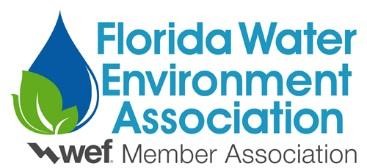 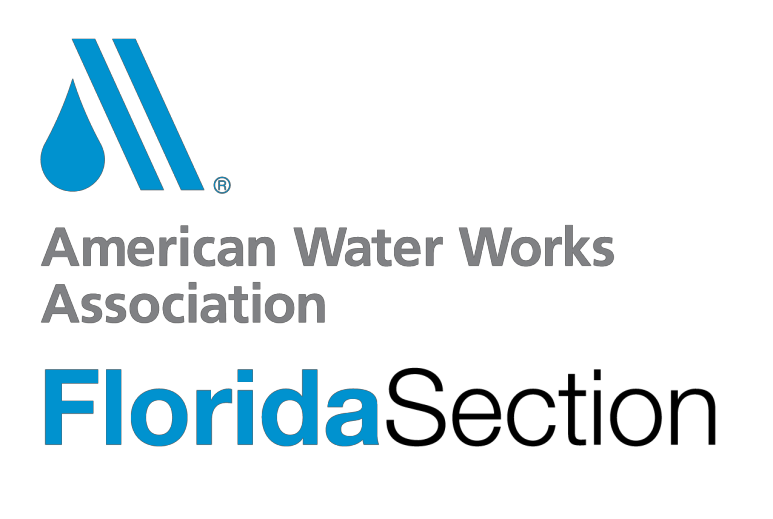 2022 STUDENTS AND YOUNG PROFESSIONALS POSTER COMPETITIONPARTICIPATION FORMParticipant Information (Award checks will be made out to and mailed to the person/address listed below. Please notify SPC Coordinator of any changes.)Name:		 Phone:			 Email:	 Address:  				City:  	State:  	Zip:  	Poster Category (choose one):	Student	Young Professional Please read the statement below and check the box:I have read the 2022 S&YP Poster Competition Guidelines and confirm that I meet the qualifications for either student or young professional.Poster Title:Important Dates:Important Dates:March 22, 2022April 1, 2022Submit this form to the Student & YP Poster Competition (SPC) Coordinators: Pranoti Kikale (pkikale@globaltechdb.com)                       Alex Garlaschi (alex.garlaschi@kimley-horn.com)Deadline for students to submit resumes. (Resumes are not required for participation)April 25, 2022Presentation at Florida Water Resources Conference